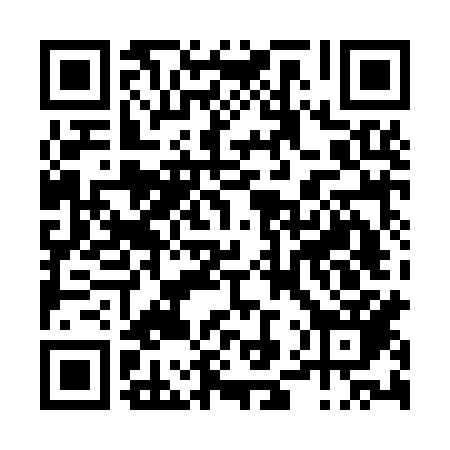 Prayer times for Vilar de Cunhas, PortugalWed 1 May 2024 - Fri 31 May 2024High Latitude Method: Angle Based RulePrayer Calculation Method: Muslim World LeagueAsar Calculation Method: HanafiPrayer times provided by https://www.salahtimes.comDateDayFajrSunriseDhuhrAsrMaghribIsha1Wed4:406:281:286:258:3010:102Thu4:396:271:286:268:3110:123Fri4:376:251:286:268:3210:144Sat4:356:241:286:278:3310:155Sun4:336:231:286:288:3410:176Mon4:316:221:286:288:3510:187Tue4:306:201:286:298:3610:208Wed4:286:191:286:298:3710:219Thu4:266:181:286:308:3810:2310Fri4:246:171:286:318:3910:2511Sat4:236:161:286:318:4010:2612Sun4:216:151:286:328:4110:2813Mon4:196:141:286:328:4210:2914Tue4:186:131:286:338:4310:3115Wed4:166:121:286:338:4410:3216Thu4:156:111:286:348:4510:3417Fri4:136:101:286:358:4610:3518Sat4:126:091:286:358:4710:3719Sun4:106:081:286:368:4810:3820Mon4:096:071:286:368:4910:4021Tue4:076:061:286:378:5010:4122Wed4:066:061:286:378:5110:4323Thu4:056:051:286:388:5210:4424Fri4:036:041:286:388:5310:4625Sat4:026:041:286:398:5410:4726Sun4:016:031:296:398:5510:4827Mon4:006:021:296:408:5510:5028Tue3:596:021:296:408:5610:5129Wed3:576:011:296:418:5710:5230Thu3:566:011:296:418:5810:5331Fri3:556:001:296:428:5910:55